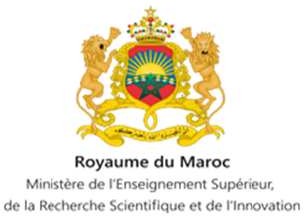 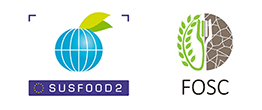 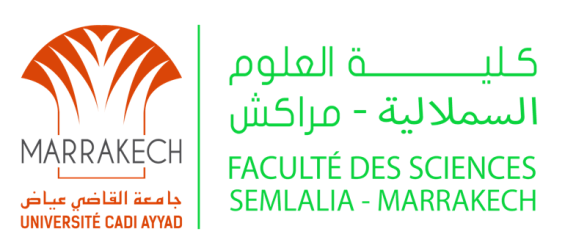 Appel à Candidature pour deux Thèses de Doctorat Projet SUSFOOD2-FOSC – Olive3PDescription de l’offre : Deux Contrats pour l’accueil de deux doctorants à l’Université Cadi Ayyad. Les doctorants bénéficieront d’une bourse mensuelle pendant 3 ans.Titre du projet –Olive3P: Système alimentaire durable innovant pour la production d'huile d'olive convertissant les sous-produits solides et liquides en levure comestible et en biopesticide.Projet de recherche dans le domaine de la Valorisation des sous-produits du secteur oléicole  financé dans le cadre du programme de  recherche Susfood2 – FOSC en partenariat avec le Ministère de l'Enseignement Supérieur, de la Recherche Scientifique et de l’Innovation (MESRSI).Coordonnateur du projet : Pr. Loubna EL FELS, Université Cadi AyyadObjectifs du Projet : Le projet Olive3P vise à transformer les sous-produits issus de la production d'huile d'olive conventionnelle en un système alimentaire intégré innovant, grâce au traitement des sous-produits solides ainsi qu'une épuration des effluents d’huilerie associés à la valorisation de nouveaux produits comprenant le biochar, la levure comestible et les agents de lutte biologique.Profil des candidats :Diplôme de Master (ou équivalent) en Biologie / Biotechnologie / EnvironnementMaîtrise du français et de l’anglais.Capacité à travailler en équipe avec une mobilité.Candidats éligibles : Sont concernés par cette candidature, les candidats présélectionnés par le Pôle Doctorale de l’Université Cadi Ayyad conformément aux procédures en vigueur.Dossier de candidature : Le dossier de candidature devra comprendre :Lettre de motivation pour l’offreCV détailléCopies des diplômes et des relevés de notes depuis le baccalauréatLe dossier devra être envoyé avant le 5 octobre 2022 au Pr Loubna EL FELS : loubna.elfels@uca.ac.maImportant : Afin d’assurer leur éligibilité d’inscription à l’Université Cadi Ayyad et bénéficier de la bourse doctorale proposée dans le cadre du projet Olive3P – SUSFOOD2-FOSC, les candidats concernés devront également déposer à temps leur  candidature en ligne (voir lien ci-dessous) au Centre d’Etude Doctorale « Sciences et Techniques et Sciences Médicales ». https://www.uca.ma/fr/news/ced-de-luniversite-cadi-ayyad-appels-a-candidatures-aux-formations- doctorales-au-titre-de-lannee-20222023.